Kişisel koruyucu donanım ve güvenlik uyarı araçlarını kullanınız.Temizlik araçlarını hazırlayanız.Temizlik/hijyen gereçlerini/kimyasallarını hazırlayınız.Temizlenecek alana göre kova ve bez rengi belirleyiniz.Tablo 1: Okul/Kurum temizliğinde kova ve bez kullanımıTemizlenecek alana göre eldiven rengi belirleyiniz.	Tablo 2: Okul/Kurum temizliğinde eldiven kullanımıGüvenlik için gerekli önlemleri alınız, çalışma alanına, bilgilendirici uyarı levhalarını koyunuz. Temizlik araç gereçlerinin kullanma talimatına uyunuz. Yönetimin bilgisi dışında temizlik maddesi kullanmayınız.Islak zemin temizliğini yaparken kaymayan ayakkabılar giyiniz.Kimyasal temizleyiciler kullanırken uygun renkte eldiven giyiniz ve maske takınız. Dışarı doğru uzanarak temizlik yapılması gerekiyorsa emniyet kemeri kullanınız.Temizliği temizden kirliye doğru yapınız.Ilık su içerisine yüzey temizleyici karıştırarak temizlik sıvısı hazırlayınız. Temizlik solüsyonunu temizlenen bölgenin risk durumuna göre hazırlayınız.Sert zeminlerde temizlik fırçası ve faraş kullanarak kaba temizlik yapınız.Mermer, seramik gibi malzemelerden yapılmış sert zeminler, kullanım yoğunluğuna göre sık sık uygun kimyasallarla yıkayınız.Kapıları, yüzeye uygun temizleyici ile siliniz. Kapı kollarının, metal ayak, askı vb. gereçlerin temizliğini uygun dezenfektenlarla gerçekleştiriniz.Ayda bir gün duvarların temizliğini asidik içermeyen uygun temizleyicilerle yapınız.Tavanları kontrol edilerek varsa örümcek ağlarını temizleyiniz.Aydınlatma ve Havalandırma Sistemlerinin nemli bezle tozunu periyodik olarak alınız. Cam, ayna gibi yüzeyleri özel kimyasalla ve uygun araçla temizleyiniz. Radyatörlerin günlük olarak nemli bezle tozunu alınız, radyatör fırçası kullanarak haftalık olarak aralarını temizleyiniz.Temizlenen alanları havalandırınız.Gün içerisinde kullanım yoğunluğuna göre kontrol ederek kirlenen alanları temizleyiniz.Lavabo ve muslukları/armatürleri özelliğine uygun malzeme ile temizleyiniz ve dezenfekte ediniz.Çöp kovalarını boşaltınız, temizleyiniz ve temiz çöp poşeti takınız.Giderleri temizleyiniz ve dezenfekte ediniz.Fayansları yıkadıktan sonra kuru bezle siliniz.Klozet, lavabo ve muslukları/armatürleri özelliğine uygun malzeme ile temizleyiniz ve dezenfekte ediniz. Kullanacak dezenfektanların saklama koşullarına ve son kullanma tarihlerine dikkat ediniz.Temizliği yapılan lavabolara yeterli miktarda sabun ve havlu koyunuz.Tuvalet fırçalarını haftalık periyodlar halinde özel ilaçlarda bekletilerek dezenfekte ediniz.Atık kovaları riskli infeksiyöz materyalle kontamine olduysa dezenfektan ile dezenfekte ediniz.Dökülen her şeyi anında temizleyiniz, her seferinde temiz su kullanınız ve iş biter bitmez kirli suyu dökünüz. Kesinlikle dezenfektan solüsyonları deterjanla karıştırmayınız.Temizlik faaliyetlerini yaparken ergonomi kurallarına uyunuz.Temizlik işleminden sonra tüm araç, gereçleri tekniğine uygun olarak toplayınız, uygun şekilde yıkanıp kurutunuz ve günlük bakımlarını yapıldıktan sonra depolara yerleştiriniz.Yapılan tüm işler tamamlandıktan sonra genel kontrol yaparak eksiklik varsa düzeltiniz.Güvenlik riskleri ortadan kalktığında temizlikle ilgili uyarıcı işaret ve levhaları kaldırınız.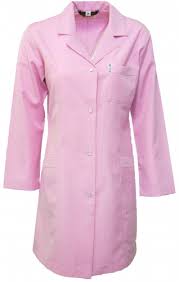 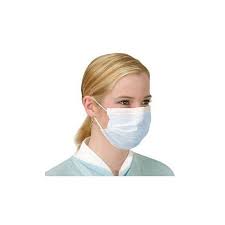 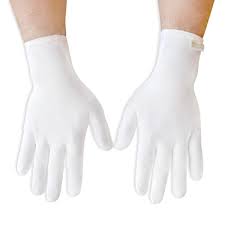 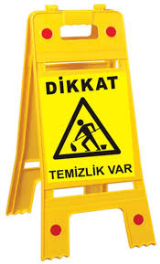 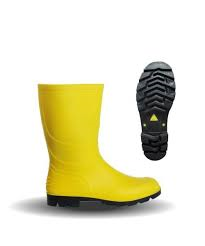 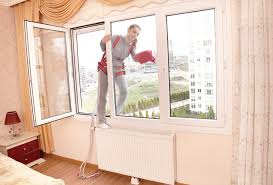 İş Elbisesi Maske Eldiven Güvenlik Uyarı Koruyucu AyakkabıEmniyet Kemeri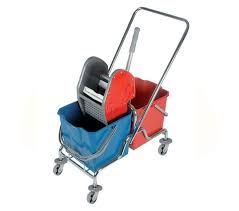 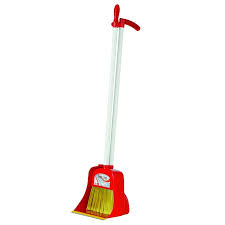 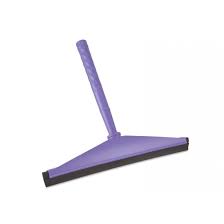 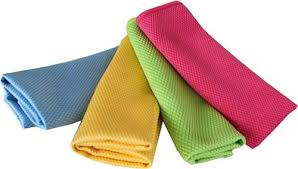 Çift Kovalı Pas paslı Temizlik ArabasıTemizlik Fırça ve FaraşıLastikli Paspas AletiTemizlik Bezi (Mavi Renkli Kullan) Lastikli cam çekçek, güderi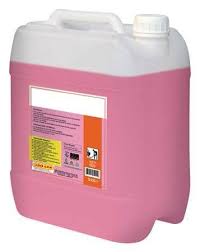 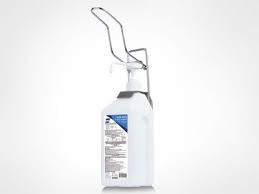 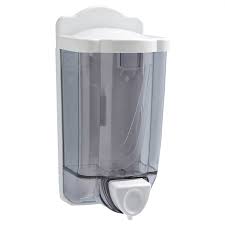 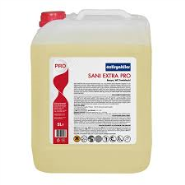 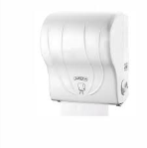 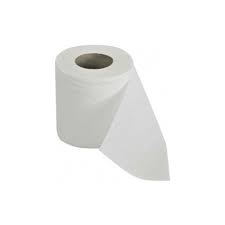 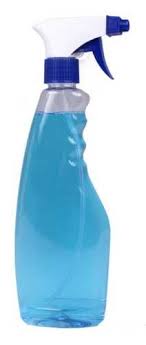 Genel Temizlik Ürünleri Deterjanlar Dezenfektanlar (Alkol, Asit, Amonyak vb) Sıvı SabunlarAsidik Tuvalet Banyo TemizleyiciTuvalet Kağıdı ve Kağıt HavlularCam TemizleyiciBölümKova RengiBez RengiTuvalet hariç bütün ıslak alanlarSarıSarıBütün kuru alanlar (kapı, pencere, mobilya, ayna, vb.)MaviMaviTuvaletler ve laboratuvar alanlarıKırmızıKırmızıAlanEldiven TürüRenkTemizlik Plastik KırmızıEvsel Atık Toplama Plastik Sarı veya maviKimyasal malzemeler Toplama Kumaş üzerine kauçuk kaplıTuruncu